黑龙江省律师行业“优秀公益集体”“优秀公益律师”候选名单公示按照黑龙江省律师协会印发《黑龙江省律师行业优秀公益集体优秀公益律师评选方案》要求，在各市地律师行业党组织初评推荐的基础上，经复审决定，拟表彰三十个优秀公益律师集体、五十名优秀公益律师。现予以公示，公示期自12月27日至12月29日。联 系 人：王焕 联系电话：13504506448 邮箱：6611058@qq.com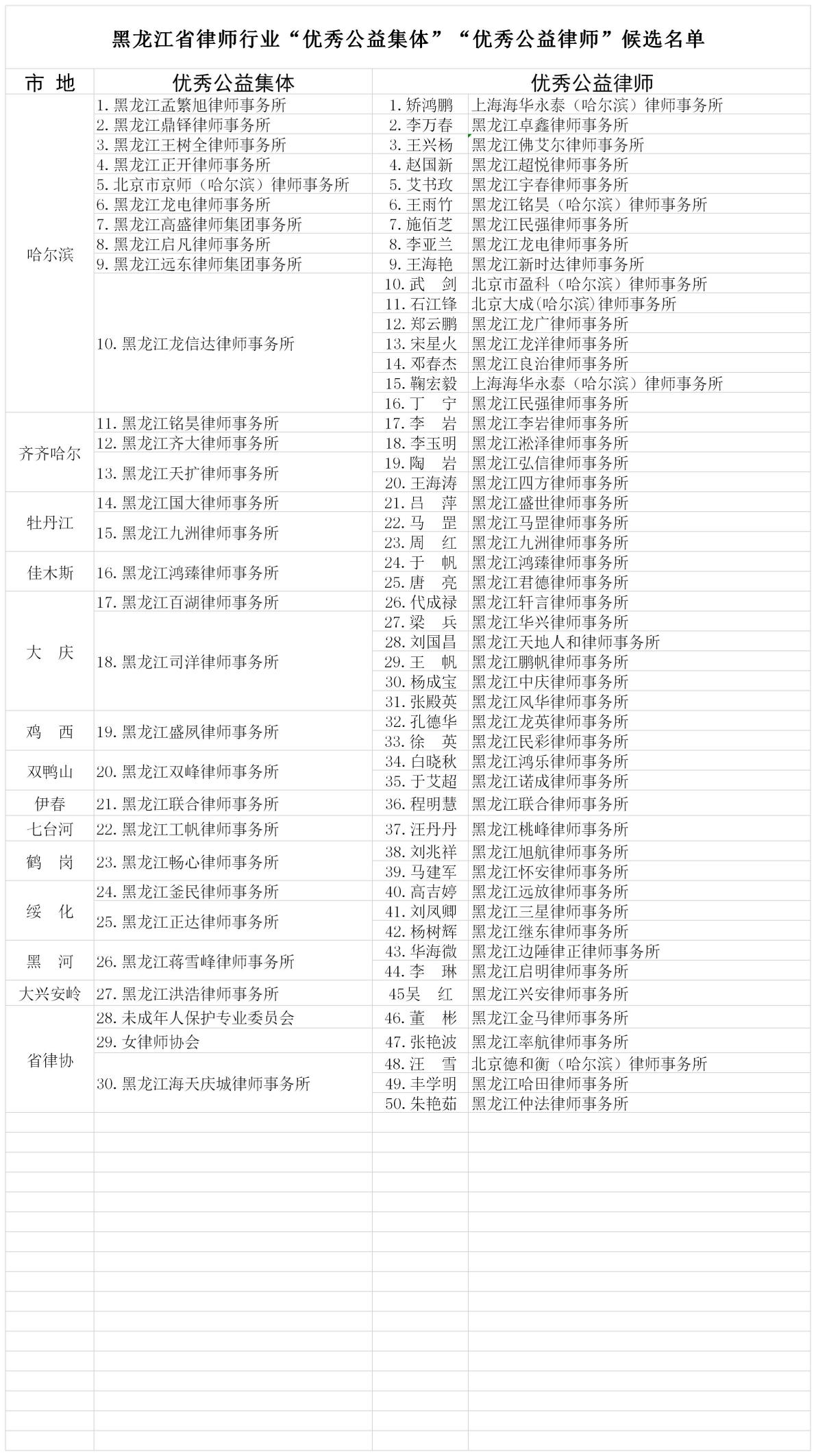 